Publicado en  el 17/06/2015 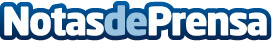 España suspende en educación y participación política de inmigrantes, según MIPEXDatos de contacto:Nota de prensa publicada en: https://www.notasdeprensa.es/espana-suspende-en-educacion-y-participacion_1 Categorias: Nacional Derecho http://www.notasdeprensa.es